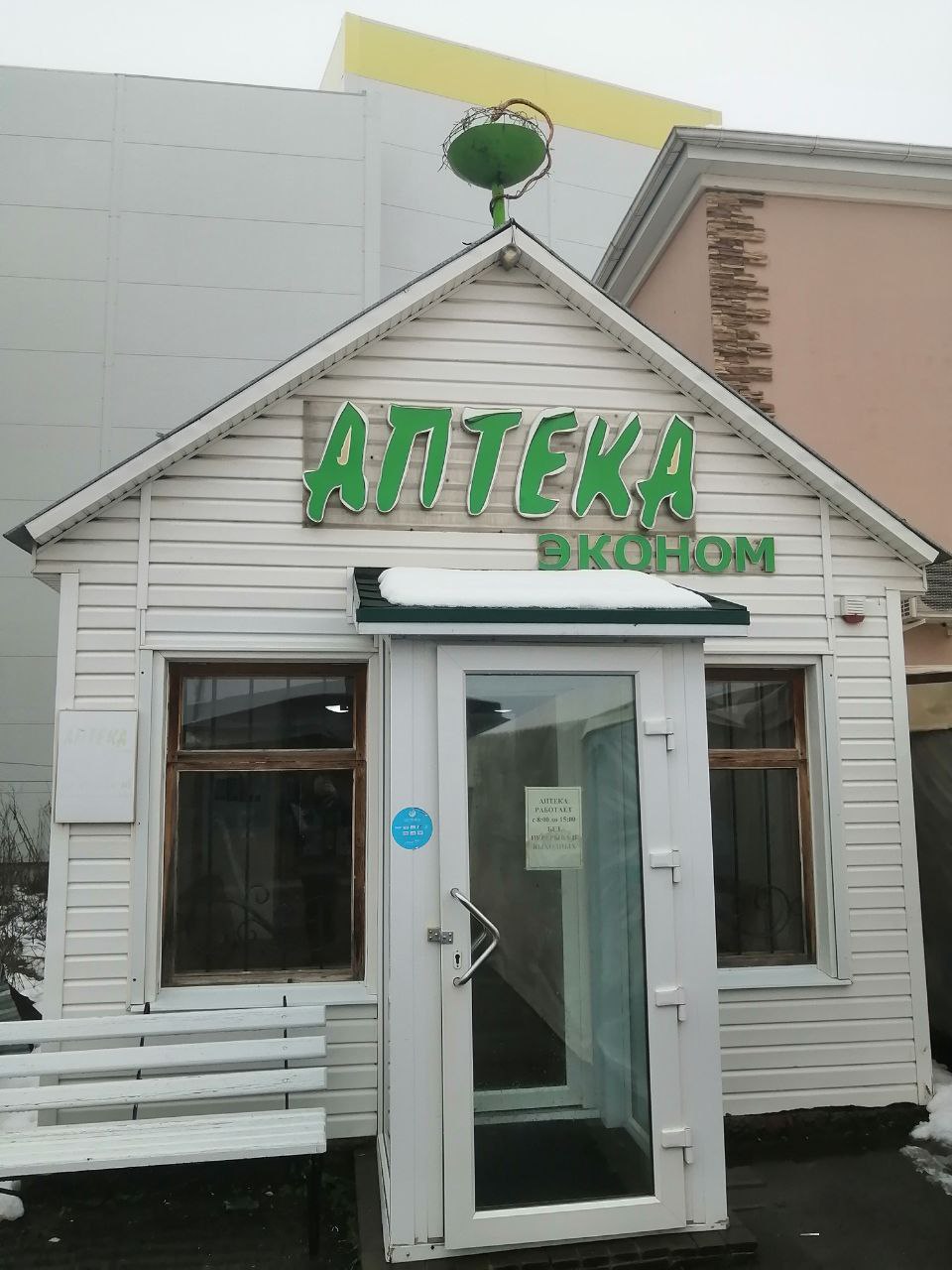 Аптека  ЭКОНОМ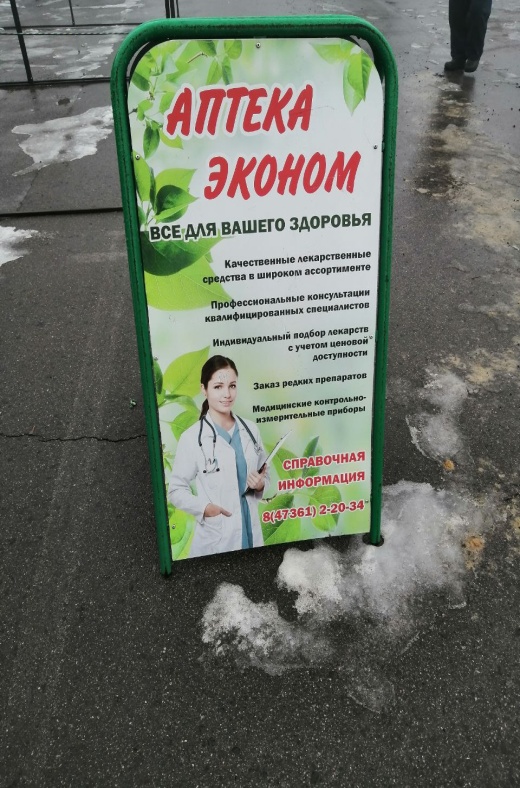 Информация:Адрес: г. Бутурлиновка, ул. Блинова, 22/22. График работы аптеки: Понедельник-воскресенье: 08:00-15:00Телефон: 8 (473) 612-20-34    -Качественная лекарственная и парафармацевтическая продукция известных фирм;       -Гарантированно низкие цены на весь ассортимент реализуемой продукции;     -Широкий ассортимент лекарственных препаратов, БАДов (биологически активных добавок), гомеопатии, медицинских изделий и парафармации – лечебной косметики, детских товаров, средств гигиены, ароматических масел; -Квалифицированные консультации фармацевтов по лекарствам, БАДам и лечебной косметике в нашей аптеке и по телефону;